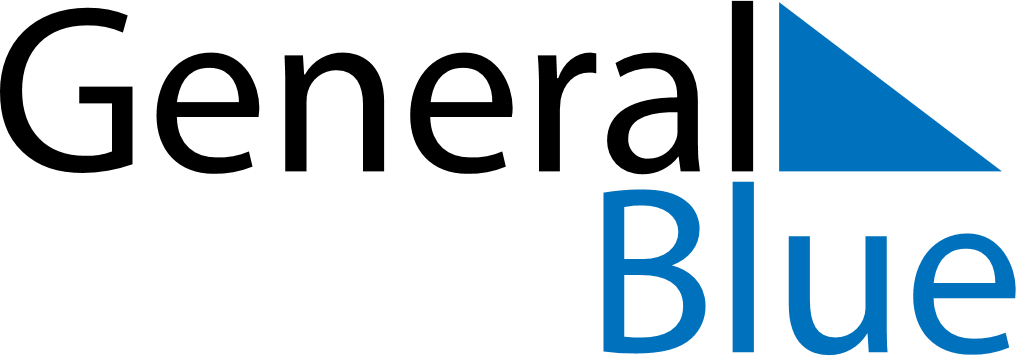 1638 1638 1638 1638 1638 1638 1638 OCTOBERSundayMondayTuesdayWednesdayThursdayFridaySaturdayOCTOBER12OCTOBER3456789OCTOBER10111213141516OCTOBER17181920212223OCTOBER24252627282930OCTOBER31MY NOTES